Resoluciones #048 - #059Resoluciones #048 - #059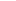 